THE COUNCILCity of New Orleans						          					HELENA MORENOCouncilmember-At-Large						                   Councilmember -At-LargeJOSEPH I. GIARRUSSO III             JAY H. BANKS                 KRISTIN GISLESON PALMER          JARED C.  BROSSETT	           CYNDI NGUYENCouncilmember District A	Councilmember District B          Councilmember District C              Councilmember District D       Councilmember District EAGENDARegular Meeting of the City Councilto be held via video conference on Thursday, January 14, 2021 at 10:00 A.M.ROLL CALLLORA W. JOHNSONCLERK OF COUNCILPUBLIC E-COMMENT FORMS, RULES AND INFORMATION FOR THIS VIDEO CONFERENCE MEETING ARE AVAILABLE AThttps://council.nola.gov/home/APPROVAL OF THE MINUTES – December 3, 2020 and December 17, 2020.Annotation:MAY BE APPROVED.SPECIAL ORDERS OF BUSINESSAll Special Orders are Temporarily Postponed due to the COVID-19 Pandemic.CONSENT AGENDACOMMUNICATION – FROM THERESA R. BECHER, COUNCIL RESEARCH OFFICER, NEW ORLEANS CITY COUNCILBrief:Submitting the recommended agenda items for deferrals for the January 14, 2021 Regular Council meeting due to the COVID-19 pandemic.Annotation:ELECTRONICALLY SUBMITTED.MAY BE RECEIVED.COMMUNICATION – FROM ERIN SPEARS – CHIEF OF STAFF & COUNSEL, COUNCIL UTILITIES REGULATORY OFFICEBrief:Submitting the transmittal document for communications related to electric and gas utility matters to be received by the Council of the City of New Orleans at its meeting on January 14, 2021:Communications submitted by Entergy New Orleans, LLC (“ENO”)3rd Quarter 2020 Rough Production Cost EqualizationAdjustment Report, submitted pursuant to Resolution R-13-1623rd Quarter Report Detailing ENO’s Proportionate Share of Entergy’s Assets, Operating, and Maintenance Expenses, submitted pursuant to the Rule 53 Settlement Agreement and Resolution R-98-187Updated Purchased Power Cost Recovery Rider including the first-year revenue requirement associated with the New Orleans Solar Station, UD-18-06Purchased Power Cost Recovery Adjustments for the January billing cycle, UD-18-07Filing to Amend System Energy Resources, Inc.’s Unit Power Sales Agreement to Establish a One-Time HistoricalBill CreditFuel Adjustments for the January 2021 billing cycle, UD-18-07Notice that the Fuel Adjustment greater than $0.01/kWh for January 2021, UD-18-07Purchased Gas Adjustments for the January 2021 billing cycle, UD-18-07Environmental Adjustments for the January 2021 billing cycle, UD-18-07 Reliability Plan Project Status Report through October 31, 2020, UD-17-04Bi-Monthly Report Detailing Current and Anticipated Future Expenditures for the New Orleans Power Station, submitted pursuant to Resolution R-19-78Bi-Monthly Report on Customer Interruptions, submitted pursuant to Resolution R-17-427, UD-17-04December 31 Report on the City Council Cares Programs, submitted pursuant to Resolutions R-20-146 and R-20-380Annotation:ELECTRONICALLY SUBMITTED.MAY BE RECEIVED.COMMUNICATION – FROM TABITHA DORNER, EXECUTIVE ASSISTANT TO THE PRESIDENT & CEO, AUDUBON NATURE INSTITUTEBrief:Submitting the 2020 attendance record for the Audubon Commission board members, in accordance with Section 2-87 of the Municipal Code.Annotation:ELECTRONICALLY SUBMITTED.MAY BE RECEIVED.COMMUNICATION – FROM LISA M. HUDSON, PERSONNEL DIRECTOR, CITY OF NEW ORLEANS, DEPARTMENT OF CIVIL SERVICEBrief:Submitting for Council approval Amendments to Civil Service Rules (Furlough Adjustments) Rule XII, Section 9.2 in accordance with Article X, Section 10 of the Constitution of Louisiana as adopted by the Civil Service Commission at its meeting of December 21, 2020.Annotation:ELECTRONICALLY SUBMITTED.MAY BE RECEIVED AND REFERRED TO THE BUDGET COMMITTEE.COMMUNICATION – FROM TERRY COPE, MANAGING PARTNER, THE TORO BLANCO GROUPBrief:Accepting the Franchise approved by the City of New Orleans by Ordinance No. 28531 M.C.S. enacted the 11th day of November 2020  granting Toro Blanco Group the Franchise to erect, construct, maintain, and/or operate a Telecommunications System on Rights-of-Way of the City of New Orleans for the purpose of providing wireless services, subject to certain terms, conditions and limitations as set forth therein.Annotation:MAY BE RECEIVED.COMMUNICATION – FROM TERRY COPE, MANAGING PARTNER, THE TORO BLANCO GROUPBrief:Accepting the Franchise approved by the City of New Orleans by Ordinance No. 28532 M.C.S. enacted the 11th day of November 2020  granting Toro Blanco Group the Franchise to erect, construct, maintain, and/or operate a Telecommunications System on Rights-of-Way of the City of New Orleans for the purpose of providing wireless services, subject to certain terms, conditions and limitations as set forth therein.Annotation:MAY BE RECEIVED.COMMUNICATION – FROM TEMEA JOHNSON, EXECUTIVE ASSISTANTNEW ORLEANS REDEVELOPMENT AUTHORITY (NORA)Brief:Submitting in accordance with City Council Ordinance Calendar No. 28,133 the New Orleans Redevelopment Authority’s 2020 Attendance Report for its Board of Commissioners.Annotation:ELECTRONICALLY SUBMITTED.MAY BE RECEIVED.COMMUNICATION – FROM ANGELA GILBERT SARKER, ALCOHOLIC BEVERAGE CONTROL BOARD CLERKBrief:Submitting the 2020 Alcoholic Beverage Control Board attendance record, pursuant to Ordinance Calendar Number 28,133 (24132 MCS).Annotation:MAY BE RECEIVED.COMMUNICATION – FROM ARTHUR A. MORRELL, CLERK OF CRIMINALDISTRICT COURTBrief:Submitting Polling relocations for the Spring Municipal/ Special Congressional Primary and General Elections as recommended by Councilmembers Giarrusso and Banks for Ward/Precinct: 13/07, 14/01, 14/05, 14/06, 14/08 and 14/09.  Annotation:MAY BE RECEIVED.COMMUNICATION – FROM JEANINE C. AUBRY, ELECTIONS DIVISION SUPERVISOR, CLERK’S OFFICE CRIMINAL DISTRICT COURTBrief:Submitting the elections results for the December 5, 2020 proposition elections.Annotation:MAY BE RECEIVED.COMMUNICATION – FROM ALPHONSE SMITH, EXECUTIVE DIRECTOR, GIVING HOPEBrief:Requesting to withdraw the planned development application in ZD 90/20.Annotation:MAY BE RECEIVED.REPORT – OF THE EXECUTIVE DIRECTOR OF THE CITY PLANNINGCOMMISSIONBrief:Transmitting Zoning Dockets 93/20 – All Cms, 94/20 – Cm Nguyen, 95/20 – Cm Gisleson Palmer, 96/20 – Cm Gisleson Palmer – Cn. Deadline 3/15/21.Annotation:MAY BE RECEIVED.  (Suggested Hearing Date Set For 1/28/21).REPORT – OF THE EXECUTIVE DIRECTOR OF THE CITY PLANNING COMMISSIONBrief:Recommending approval of an appeal of the University Area Interim Off-Street Parking Zoning District for property located at 917 Burdette Street. (DR No. 168/20)Annotation:ELECTRONICALLY SUBMITTED.(Cm. Giarrusso, Cn. Deadline 3/15/21).MAY BE RECEIVED.  (Suggested Hearing Date Set For Today’s Meeting).REPORT – OF THE EXECUTIVE DIRECTOR OF THE CITY PLANNING COMMISSIONBrief:Recommending approval of an appeal of the University Area Interim Off-Street Parking Zoning District for property located at 933 Burdette Street. (DR No. 169/20)Annotation:ELECTRONICALLY SUBMITTED.(Cm. Giarrusso, Cn. Deadline 3/15/21).MAY BE RECEIVED.  (Suggested Hearing Date Set For Today’s Meeting).REPORT – OF THE EXECUTIVE DIRECTOR OF THE CITY PLANNING COMMISSIONBrief:Recommending approval of an appeal of the University Area Interim Off-Street Parking Zoning District for property located at 929 Burdette Street. (DR No. 170/20)Annotation:ELECTRONICALLY SUBMITTED.(Cm. Giarrusso, Cn. Deadline 3/15/21).MAY BE RECEIVED.  (Suggested Hearing Date Set For Today’s Meeting).REPORT – OF THE EXECUTIVE DIRECTOR OF THE CITY PLANNING COMMISSIONBrief:Recommending approval of an appeal of the University Area Interim Off-Street Parking Zoning District for property located at 937 Burdette Street. (DR No. 171/20)Annotation:ELECTRONICALLY SUBMITTED.(Cm. Giarrusso, Cn. Deadline 3/15/21).MAY BE RECEIVED.  (Suggested Hearing Date Set For Today’s Meeting).REPORT – OF THE EXECUTIVE DIRECTOR OF THE CITY PLANNING COMMISSIONBrief:Recommending approval of an appeal of the University Area Interim Off-Street Parking Zoning District for property located at 913 Burdette Street. (DR No. 172/20)Annotation:ELECTRONICALLY SUBMITTED.(Cm. Giarrusso, Cn. Deadline 3/15/21).MAY BE RECEIVED.  (Suggested Hearing Date Set For Today’s Meeting).CAL. NO. 33,189 - BY:  COUNCILMEMBER NGUYENBrief:An Ordinance to amend and reordain Articles 8, 20 and 26 of Ordinance No. 4264 M.C.S., amended by Ordinance No. 26,413 M.C.S., as amended, the Comprehensive Zoning Ordinance of the City of New Orleans to establish “Campground” as a permitted use in Article 8, the M-MU Maritime Mixed Use District, to modify the definition in Article 26, and to modify use standards in Article 20, Section 20.3 K Campgrounds; and otherwise to provide with respect thereto.  (ZONING DOCKET NO. 64/20)Annotation:ELECTRONICALLY SUBMITTED.(90 Days, Cn. Deadline 2/17/21). (Cn. Deadline 2/11/21).CAL. NO. 33,190 - BY:  COUNCILMEMBER BANKSBrief:An Ordinance to grant an Affordable Housing Planned Development in an HU-RM1 Historic Urban Multi-Family Residential District, on Square 264, Lot 30 or Lots 30 and 2, in the Fourth Municipal District, bounded by Baronne Street, Philip Street, Jackson Avenue, and Brainard Street (Municipal Address:  2256 Baronne Street); and otherwise to provide with respect thereto.  (ZONING DOCKET NO. 71/20)Annotation:ELECTRONICALLY SUBMITTED.(90 Days, Cn. Deadline 2/17/21). (Cn. Deadline 2/11/21).CAL. NO. 33,191 - BY:  COUNCILMEMBER NUGYENBrief:An Ordinance to effect a zoning change from a C-1 General Commercial District to a C-3 Heavy Commercial District, located on Prairie Lands Parcel 14 on an undesignated square in the Third Municipal District, bounded by Michoud Boulevard, Interstate 10, Six Flags Parkway, and Interstate 510 (Municipal Address:  14201 Michoud Boulevard); and otherwise to provide with respect thereto.  (ZONING DOCKET NO. 77/20)Annotation:ELECTRONICALLY SUBMITTED.(90 Days, Cn. Deadline 2/17/21). (Cn. Deadline 2/11/21).CAL. NO. 33,192 - BY:  COUNCILMEMBER NGUYENBrief:An Ordinance to amend and reordain Article 19 of Ordinance No. 4264 M.C.S., amended by Ordinance No. 26,413 M.C.S., as amended, the Comprehensive Zoning Ordinance of the City of New Orleans, to establish a new Interim Zoning District (IZD) to be named the Lower Ninth Ward Off-Street Parking Interim Zoning District, the intent of which is to amend the off-street parking regulations to: (1) only require one off-street vehicle parking space for two-family dwellings of a certain width and no off-street parking for single and two-family dwellings of a certain width; (2) require tree plantings beneficial to the neighborhood; and (3) set a new front yard build-to-line for properties in the Lower Ninth Ward, impacting the area bounded by N. Rampart Street, the Industrial Canal, Florida Avenue, and the Orleans/St. Bernard Parish line; and otherwise to provide with respect thereto.  (ZONING DOCKET NO. 78/20)Annotation:ELECTRONICALLY SUBMITTED.(90 Days, Cn. Deadline 2/17/21). (Cn. Deadline 2/11/21).MOTION – NO. M-21-1 - BY: COUNCILMEMBER BANKS (BY REQUEST)Brief:A motion approving the Mayor’s reappointment of Ashley Francis (initial term ending June 30, 2020), as a member of the Audubon Commission, for a term ending on June 30, 2026, effective upon approval by the City Council of the City of New Orleans.Annotation:ELECTRONICALLY SUBMITTED.(Council Rule 34.  Postponement: 5/14/21).(Questionnaire received. Governmental Affairs Committee Recommended Approval). MOTION – NO. M-21-2 - BY: COUNCILMEMBER BROSSETT (BY REQUEST)Brief:A motion approving the Mayor’s reappointment of Brian Egana (initial term ending June 30, 2020), as a member of the New Orleans Redevelopment Authority, for a term ending on June 30, 2025, effective upon approval by the Council of the City of New Orleans.Annotation:ELECTRONICALLY SUBMITTED.(Council Rule 34.  Postponement: 5/14/21).(Questionnaire received. Governmental Affairs Committee Recommended Approval). MOTION – NO. M-21-3 - BY: COUNCILMEMBER GIARRUSSO (BY REQUEST)Brief:A motion approving the Mayor’s reappointment of Dr. Cathy Lazarus (initial term ending November 15, 2020), as a member of the Metropolitan Human Services District, serving as a parent, consumer, or advocate in the field of developmental disabilities, effective upon approval by the Council of the City of New Orleans, for a term ending on November 15, 2023.Annotation:ELECTRONICALLY SUBMITTED.(Council Rule 34.  Postponement: 5/14/21).(Questionnaire received. Governmental Affairs Committee Recommended Approval). MOTION – NO. M-21-4 - BY: COUNCILMEMBER GIARRUSSO (BY REQUEST)Brief:A motion approving the Mayor’s reappointment of Dr. Dawn M. Wesson (initial term ending June 30, 2020), as a member of the Mosquito, Termite, and Rodent Control Board, for a term ending on June 30, 2026, effective upon approval by the Council of the City of New Orleans.Annotation:ELECTRONICALLY SUBMITTED.(Council Rule 34.  Postponement: 5/14/21).(Questionnaire received. Governmental Affairs Committee Recommended Approval). MOTION – NO. M-21-5 - BY: COUNCILMEMBER GIARRUSSO (BY REQUEST)Brief:A motion approving the Mayor’s appointment of Emily Harville (vice Gary Balsamo, initial term ending June 30, 2018), as a member of the Mosquito, Termite, and Rodent Control Board, for a term ending on June 30, 2024, effective upon approval by the Council of the City of New Orleans.Annotation:ELECTRONICALLY SUBMITTED.(Council Rule 34.  Postponement: 5/14/21).(Questionnaire received. Governmental Affairs Committee Recommended Approval). MOTION – NO. M-21-6 - BY: COUNCILMEMBER BROSSETT (BY REQUEST)Brief:A motion approving the Mayor’s appointment of B. Gerard Woodrich (fulfilling a vacancy), as a member of the Metropolitan Human Services District, serving as a member with professional expertise in the field of development disabilities, effective upon approval by the Council of the City of New Orleans, for a term ending on November 15, 2022.Annotation:ELECTRONICALLY SUBMITTED.(Council Rule 34.  Postponement: 5/14/21).(Questionnaire received. Governmental Affairs Committee Recommended Approval). MOTION – NO. M-21-7 - BY: COUNCILMEMBER NGUYEN (BY REQUEST)Brief:A motion approving the Mayor’s appointment of L. Jameel Shaheer (fulfilling the unexpired term of Gary Meadows, initial term ending June 30, 2022), as a member of the Mosquito, Termite, and Rodent Control Board, for a term ending on June 30, 2022, effective upon approval by the City Council of the City of New Orleans.Annotation:ELECTRONICALLY SUBMITTED.(Council Rule 34.  Postponement: 5/14/21).(Questionnaire received. Governmental Affairs Committee Recommended Approval). MOTION – NO. M-21-8 - BY: COUNCILMEMBER MORENOBrief:A motion approving the Mayor’s appointment of Marvin Arnold (nominee of the Council President), as a member of the Jerome “Big Duck” Smith Justice System Advisory Committee, effective upon approval by the Council of the City Of New Orleans, for initial term ending July 31, 2021.Annotation:ELECTRONICALLY SUBMITTED.(Council Rule 34.  Postponement: 5/14/21).(Questionnaire received. Governmental Affairs Committee Recommended Approval). MOTION TO ADOPT CONSENT AGENDA AND REFER OTHER MATTERS TO THE PROPER AGENCY.YEAS:	NAYS:	ABSENT:	AND THE CONSENT AGENDA WAS ADOPTED.EXECUTIVE SESSION Brief: Notice is hereby given that pursuant to La. R.S. 42:17(2), the Council of the City of New Orleans may convene in Executive Session during its December 17, 2020 Regular Meeting for the purpose of discussing the litigation captioned Jones, et al. v. Gusman, et al., Civil Action No. 12-859, Section I, Division 1, United States District Court for the Eastern District of Louisiana , Judge Lance M. Africk, Magistrate Judge North and (ii) In re The Edward Wisner Donation, Case Numbers 2012-11469 and 2013-00107, Civil District Court for the Parish of Orleans    
Annotation:ELECTRONICALLY SUBMITTED.SESSION TO BE HELD.REGULAR AGENDALEGISLATIVE GROUPING 1a.  COMMUNICATION – FROM VICTORIA LEWANDROWSKI – ECONOMIC DEVELOPMENT LIAISON – COUNCILMEMBER CYNDI NGUYENBrief:Transmitting the Board of Commerce and Industry approved six ITEP applications in Orleans Parish for Council review:ITE Application #2017-0466, 5500 Chef Menteur Highway, The Folger Coffee CompanyITE Application #2017-0467, 14601 Old Gentilly Road, The Folger Coffee CompanyITE Application #2018-0297, 14601 Old Gentilly Road, The Folger Coffee CompanyITE Application #2018-0298, 5500 Chef Menteur Highway, The Folger Coffee CompanyITE Application #2019-0391, 5500 Chef Menteur Highway, The Folger Coffee CompanyITE Application #2019-0392, 14601 Old Gentilly Road, The Folger Coffee CompanyAnnotation:ELECTRONICALLY SUBMITTED.(Cm. Nguyen).Communication received at the meeting of 12/3/20.1b.	RESOLUTION – NO. R-20-423 – BY:  COUNCILMEMBER MORENOBrief:A resolution DISAPPROVING and REJECTING ITEP Application #2017-0466, 5500 Chef Menteur Highway, The Folger Coffee Company, due to the unprecedented financial crisis facing New Orleans, finding that the benefits described in the Application are insufficient to outweigh the need for tax revenue.Annotation:ELECTRONICALLY SUBMITTED.(Council Rule 34.  Postponement Deadline 4/16/21).1c.	AMENDMENTS TO RESOLUTION NO. R-20-423 – BY: COUNCILLMEMBER MORENO	Brief:An amendment to:  Replace “Exhibit B” attached to the resolution with therevised Industrial Tax Exemption Review Committee Report, reflecting revised calculations from the Assessor’s Office.Update the LED estimates to reflect that the Project will result in $6,417,535 in foregone tax revenue over 10 years, while the Assessor’s Office estimates the 5-year value of the exemption at $2,246,510. Annotation:ELECTRONICALLY SUBMITTED.(Council Rule 34.  Postponement Deadline 5/14/21).1d.	RESOLUTION – NO. R-20-424 – BY:  COUNCILMEMBER MORENOBrief:A resolution DISAPPROVING and REJECTING ITEP Application #2017-0467, 14601 Old Gentilly Road, The Folger Coffee Company, due to the unprecedented financial crisis facing New Orleans, finding that the benefits described in the Application are insufficient to outweigh the need for tax revenue.Annotation:ELECTRONICALLY SUBMITTED.(Council Rule 34.  Postponement Deadline 4/16/21).1e.	AMENDMENTS TO RESOLUTION NO. R-20-424 – BY: COUNCILLMEMBER MORENO	Brief:An amendment to:  Replace “Exhibit B” attached to the resolution with the revised Industrial Tax Exemption Review Committee Report, reflecting revised calculations from the Assessor’s Office. Update the LED estimates to reflect that the Project will result in $5,069,783 in foregone tax revenue over 10 years, while the Assessor’s Office estimates the 5-year value of the exemption at $2,307,290. Annotation:ELECTRONICALLY SUBMITTED.(Council Rule 34.  Postponement Deadline 5/14/21).1f.	RESOLUTION – NO. R-20-425 – BY:  COUNCILMEMBER MORENOBrief:A resolution DISAPPROVING and REJECTING ITEP Application #2018-0297, 14601 Old Gentilly Road, The Folger Coffee Company, due to the unprecedented financial crisis facing New Orleans, finding that the benefits described in the Application are insufficient to outweigh the need for tax revenue.Annotation:ELECTRONICALLY SUBMITTED.(Council Rule 34.  Postponement Deadline 4/16/21).1g.	AMENDMENTS TO RESOLUTION NO. R-20-425 – BY: COUNCILLMEMBER MORENO	Brief:	An amendment to:Replace “Exhibit B” attached to the resolution with therevised Industrial Tax Exemption Review Committee Report, reflecting revised calculations from the Assessor’s Office.Update the LED estimates to reflect that the Projectwill result in $1,878,570 in foregone tax revenue over 10 years, while the Assessor’s Office estimates the 5-year value of the exemption at $714,230. Annotation:ELECTRONICALLY SUBMITTED.(Council Rule 34.  Postponement Deadline 5/14/21).1h.	RESOLUTION – NO. R-20-426 – BY:  COUNCILMEMBER MORENOBrief:A resolution DISAPPROVING and REJECTING ITEP Application #2018-0298, 5500 Chef Menteur Highway, The Folger Coffee Company, due to the unprecedented financial crisis facing New Orleans, finding that the benefits described in the Application are insufficient to outweigh the need for tax revenue. Annotation:ELECTRONICALLY SUBMITTED.(Council Rule 34.  Postponement Deadline 4/16/21).1i.	AMENDMENTS TO RESOLUTION NO. R-20-426 – BY: COUNCILLMEMBER MORENO	Brief:An amendment to:  Replace “Exhibit B” attached to the resolution with therevised Industrial Tax Exemption Review Committee Report, reflecting revised calculations from the Assessor’s Office. Update the LED estimates to reflect that the Project will result in $1,060,962 in foregone tax revenue over 10 years, while the Assessor’s Office estimates the 5-year value of the exemption at $439,860. Annotation:ELECTRONICALLY SUBMITTED.(Council Rule 34.  Postponement Deadline 5/14/21).LEGISLATIVE GROUPING1a.	Demolition Request – OF Tulane University Brief:Requesting a demolition permit for the following property:6823 St. Charles Avenue, Bldgs. 14 and 16 Annotation:ELECTRONICALLY SUBMITTED.(Report and application materials received at the meeting of 12/17/20).(Cm Giarrusso, Cn. Deadline 2/1/21). 1b.	MOTION – NO. M-21-21 – BY: COUNCILMEMBER GIARRUSSOBrief:A motion granting the demolition request for 6823 St. Charles, buildings 14 & 16.  Annotation:ELECTRONICALLY SUBMITTED.(Council Rule 34.  Postponement Deadline 5/14/21).LEGISLATIVE GROUPING2a.  VCC APPEAL – OF NIKKI SZALWINSKIBrief:Requesting to appeal the Vieux Carré Commission’s decision of “approval” on October 21, 2020 of the courtyard plan for the property located at 1005-1009 St. Philip Street. Annotation:ELECTRONICALLY SUBMITTED.(Report received at the meeting of 12/17/20).(Cm. Gisleson Palmer, Cn. Deadline 1/17/21).2b.  MOTION – NO. M-21-18 – BY: COUNCILMEMBER GISLESON PALMERBrief:A motion denying the appeal, upholding the decision of the Vieux Carré Commission.Annotation:ELECTRONICALLY SUBMITTED.(Council Rule 34.  Postponement Deadline 5/14/21).LEGISLATIVE GROUPING3a.  ZONING DOCKET NO. 82/20 – UJMK REALTY, LLCBrief:Requesting: a Conditional use to permit drive-through facilities at a specialty restaurant in an MU-1 Medium Intensity Mixed-Use District, an HUC Historic Urban Corridor Use Restriction Overlay District, and an EC Enhancement Corridor Design Overlay District Location: Square 403, Lots A, B, C, C, and D, in the Fourth Municipal District, bounded by South Claiborne Avenue, Fourth Street, Third Street, and Willow Street (Municipal Addresses: 2616-2632 South Claiborne Avenue).   The recommendation of the City Planning Commission being “FOR APPROVAL”, subject to one (1) waiver and eleven (11) provisosAnnotation:ELECTRONICALLY SUBMITTED.(Cm. Banks, Cn. Deadline 2/1/21).3b. MOTION – NO. M-21-15 – BY: COUNCILMEMBER BANKSBrief:A motion approving ZD 82/20 and granting the Conditional Use subject to one (1) waiver and eleven (11) provisos as provided in the City Planning report.Annotation:ELECTRONICALLY SUBMITTED.(Council Rule 34.  Postponement Deadline 5/14/21).ZONING DOCKET NO. 83/20 - CITY COUNCIL MOTION NO. M-20-279Brief:Requesting a Text amendment to the Comprehensive Zoning Ordinance to clarify and amend the definitions and uses of “Dwelling, Established Multi-Family” and “Dwelling, Established Two-Family” along with the following, additional conditions:distinguish these “established” uses from other non-conforming uses; andcreate factors and requirements for the re-establishment of “established” multi-family and two-family dwellings; anddetermine if these “established” dwellings should be permitted byright in all residential zoning districts where multi-family use is currently prohibited or requires a conditional use; and recommend whether conditional uses, overlays, or other standards should govern the redevelopment of “established” dwellings within residential areas of the city near institutional uses, such as universities, to ensure that the encroachment of student housing into surrounding neighborhoods does not diminish affordable housing stock.The motion also requests a consideration of the following factors for the re-establishment of previous multi-family dwelling in single/two-family residential districts:Only properties with a “documented legal history” as a two or multi-family dwelling, as verified by the Department of Safety and Permits, the qualifications of which shall be clarified and/or defined, shall be eligible;Re-establishment by right shall be limited to structures containing no more than four units; andThere shall be no increase of the footprint nor intensity of the structure. Any expansions of the use, such as the addition of bedrooms via substantial renovation or increases to the total floor area, shall remain a conditional use; andIf the history of the multi-family dwelling includes more than four unit, a conditional use shall be required; andNo additional conversions that would increase the number of dwelling units from that which historically existed shall be permitted, (CITY-WIDE).Annotation:ELECTRONICALLY SUBMITTED.(Cms. All, Cn. Deadline 2/1/21).(Deferral requested to the meeting of 1/28/21).LEGISLATIVE GROUPING5a.  ZONING DOCKET NO. 84/20 – NEW ORLEANS REDEVELOPMENT FUND 2,      LLCBrief:Requesting a Conditional Use to permit an established multi-family dwelling in an HU-RD2 Historic Urban Two-Family Residential District and an HUC Historic Urban Corridor Use Restriction Overlay District, on Square 329, Lot 3, in the Second Municipal District, bounded by North Dorgenois Street, Bienville Avenue, Conti Street, and North Rocheblave Street (Municipal Addresses:  322-324 North Dorgenois Street).  The recommendation of the City Planning Commission being “FOR APPROVAL”, subject to three (3) provisos.Annotation:ELECTRONICALLY SUBMITTED.(Cm. Banks, Cn. Deadline 1/18/21).ON DEADLINE.5b.  MOTION – NO. M-21-16 – BY: COUNCILMEMBER BANKSBrief:A motion approving ZD 84/20 and granting the Conditional Use subject to the three (3) provisos as provided in the City Planning report.Annotation:ELECTRONICALLY SUBMITTED.(Cm. Banks, Cn. Deadline 5/14/21).ZONING DOCKET NO. 90/20 – CITY COUNCIL MOTION NO. M-20-304 Brief:Requesting a Planned development in a C-3 Heavy Commercial District, on Lot 2-D-2C, Eastover Subdivision, Lakratt Tract, Sections 28 and 29, in the Third Municipal District, bounded by Interstate Highway 10 South Service Road, the Gannon Canal, the Vincent Canal, Interstate Highway 510 West Service Road, and Paris Road (Municipal Address:  13350 Interstate 10 East Service Road).  The recommendation of the City Planning Commission being “FOR DENIAL”.Annotation:ELECTRONICALLY SUBMITTED.(Cm. Nguyen, Cn. Deadline 1/18/21).ON DEADLINE.WITHDRAWN.LEGISLATIVE GROUPING 7a.  DESIGN REVIEW NO. 168/20 – CRESCENT CITY DEVELOPERS, MIKE FABRE AND CHRIS ROBERTSBrief:Requesting to appeal the University Area Interim Off-Street Parking Zoning District for property located at 917 Burdette Street. The recommendation of the City Planning Commission being “FOR APPROVAL”.Annotation:ELECTRONICALLY SUBMITTED.(Cm. Giarrusso, Cn. Deadline 3/15/21).(Report received on today’s consent agenda).  7b.  MOTION – NO. M-21-9 – BY: COUNCILMEMBER GIARRUSSO Brief:A motion granting the requested appeal for 917 Burdette Street, subject to the proviso provided in the City Planning report. Annotation:ELECTRONICALLY SUBMITTED.(Council Rule 34.  Postponement: 5/14/21).LEGISLATIVE GROUPING 8a. 	DESIGN REVIEW NO. 169/20 – CRESCENT CITY DEVELOPERS, MIKE FABRE AND CHRIS ROBERTSBrief:Requesting to appeal the University Area Interim Off-Street Parking Zoning District for property located at 933 Burdette Street. The recommendation of the City Planning Commission being “FOR APPROVAL”.Annotation:ELECTRONICALLY SUBMITTED.(Cm. Giarrusso, Cn. Deadline 3/15/21).(Report received on today’s Consent Agenda).8b. 	MOTION – NO. M-21-10 – BY: COUNCILMEMBER GIARRUSSOBrief:A motion granting the requested appeal for 933 Burdette Street.  Annotation:ELECTRONICALLY SUBMITTED.(Council Rule 34.  Postponement: 5/14/21).LEGISLATIVE GROUPING9a. 	DESIGN REVIEW NO. 170/20 - CRESCENT CITY DEVELOPERS, MIKE FABRE AND CHRIS ROBERTSBrief:Requesting to appeal the University Area Interim Off-Street Parking Zoning District for property located at 929 Burdette Street. The recommendation of the City Planning Commission being “FOR APPROVAL”.Annotation:ELECTRONICALLY SUBMITTED.(Cm. Giarrusso, Cn. Deadline 3/15/21).(Report received on today’s Consent Agenda).9b.  MOTION – NO. M-21-11 – BY: COUNCILMEMBER GIARRUSSO Brief:A motion granting the requested appeal for 929 BurdetteStreet.  Annotation:ELECTRONICALLY SUBMITTED.(Council Rule 34.  Postponement: 5/14/21).LEGISLATIVE GROUPING10a. DESIGN REVIEW NO. 171/20 - CRESCENT CITY DEVELOPERS, MIKE FABRE AND CHRIS ROBERTS,Brief:Requesting to appeal the University Area Interim Off-Street Parking Zoning District for property located at 937 Burdette Street. The recommendation of the City Planning Commission being “FOR APPROVAL”.Annotation:ELECTRONICALLY SUBMITTED.(Cm. Giarrusso, Cn. Deadline 3/15/21).(Report received on today’s consent agenda).10b. MOTION – NO. M-21-12 – BY: COUNCILMEMBER GIARRUSSOBrief:A motion granting the requested appeal for 937 Burdette Street.  Annotation:ELECTRONICALLY SUBMITTED.(Council Rule 34.  Postponement: 5/14/21).LEGISLATIVE GROUPING11a. DESIGN REVIEW NO. 172/20 - CRESCENT CITY DEVELOPERS, MIKE FABRE AND CHRIS ROBERTSBrief:Requesting to appeal the University Area Interim Off-Street Parking Zoning District for property located at 913 Burdette Street. The recommendation of the City Planning Commission being “FOR APPROVAL”.Annotation:ELECTRONICALLY SUBMITTED.(Cm. Giarrusso, Cn. Deadline 3/15/21).(Report received on today’s Consent Agenda).11b. MOTION – NO. M-21-13 – BY: COUNCILMEMBER GIARRUSSOBrief:A motion granting the requested appeal for 913 Burdette Street, subject to the proviso provided in the City Planning report.  Annotation:ELECTRONICALLY SUBMITTED.(Council Rule 34.  Postponement: 5/14/21).CAL. NO. 32,593 - BY:  COUNCILMEMBER MORENO Brief:An Ordinance to ordain Article IX of Chapter 158 of the Code of the City of New Orleans, relative to energy conservation, to require owners of nonresidential and multi-family buildings to measure and disclose energy efficiency performance; and to provide otherwise with respect thereto.	Annotation:(Council Rule 34. Postponement continued to 1/14/20).Deferral requested to the meeting of 2/25/21.CAL. NO.  32,930 - BY:  COUNCILMEMBER WILLIAMS (BYREQUEST)Brief:An Ordinance granting a non-exclusive franchise to McLeodUSA Telecommunications Services, LLC, to construct, maintain and operate an aboveground and/or underground fiber-optic based communications system, to provide for the furnishing of a surety bond, annual payments; and otherwise to provide with respect thereto.Annotation:(Council Rule 34. Postponement continued to 1/14/21).Deferral requested to the meeting of 2/11/21.	CAL. NO. 32,932 - BY: COUNCILMEMBER WILLIAMS (BY REQUEST)Brief:An Ordinance to authorize the Mayor of the City of New Orleans to enter into a Cooperative Endeavor Agreement between the City of New Orleans (the “City”) and Entergy New Orleans, LLC (the “Contractor”) to allow the Contractor to fund and implement a Smart City Pilot, developed through consultation with the City, as more fully set forth in the Cooperative Endeavor Agreement attached hereto and made a part hereof; and otherwise provided with respect thereto.Annotation:(Council Rule 34. Postponement continued to 1/14/21).Deferral requested to the meeting of 2/11/21.	LEGISLATIVE GROUPING15a.	CAL. NO. 33,018 - BY:  COUNCILMEMBER WILLIAMSBrief:An Ordinance to amend and reordain Sections 90-40 and 90-41 of the Code of the City of New Orleans, relative to police, to mandate that NOPD provide an arrestee or their legal counsel prompt access to body-worn and in-car camera footage in connection with the accused’s arrest; to provide that NOPD shall disclose and provide an explanation if it determines such footage does not exist; to prohibit NOPD leadership from authorizing deviation from any NOPD policy; to prohibit NOPD from entering into an agreement or Memorandum of Understanding governing a Multi-Agency Task Force that exempts law enforcement officers from any NOPD policy; and otherwise to provide with respect thereto.Annotation:ELECTRONICALLY SUBMITTED.(Council Rule 34. Postponement continued to 1/14/21). Deferral requested to the meeting of 2/11/21.	15b.	AMENDMENTS TO ORDINANCE NO. 33,018 – BY:  COUNCILMEMBER WILLIAMSBrief:Creating an exception from the 30-day production requirement for footage that would compromise an investigation or endanger witnesses, pending Court authorization.Removes the provision prohibiting NOPD from entering into agreements regarding exceptions to NOPD policy.  Annotation:ELECTRONICALLY SUBMITTED.(Council Rule 34.  Postponement continued to 1/14/21). Deferral requested to the meeting of 2/11/21.	LEGISLATIVE GROUPING16a. CAL. NO. 33,147 - BY:  COUNCILMEMBERS WILLIAMS AND GISLESON PALMERBrief:An Ordinance to amend and reordain Section 26-15 of the Code of the City of New Orleans, relative to peer review of structural design and inspection by engineers of record during construction, to specify where such reviews and inspections are required, how and by whom they are to be performed; and otherwise to provide with respect thereto.Annotation:ELECTRONICALLY SUBMITTED.(Council Rule 34.  Postponement 1/29/21).(Referred to the Governmental Affairs Committee).Deferral requested to the meeting of 1/28/21.	16b. AMENDMENT TO ORDINANCE NO. 33,147 – BY: COUNCILMEMBERS WILLIAMS AND GISLESON PALMERBrief:An amendment to change the timeline for rule promulgation pursuant to Section 2-100, from 60 days from the date of adoption, to 120 days. Annotation:ELECTRONICALLY SUBMITTED.(Council Rule 34. Postponement: 4/16/21).(Referred to the Governmental Affairs Committee).WITHDRAWN.CAL. NO. 33,155 - BY:  COUNCILMEMBER GISLESON PALMER (BY REQUEST)Brief:An Ordinance to amend and reordain Section 50-86 of the Code of the City of New Orleans to delete the authority of certain members of the Department of Public Utilities to take oaths and verify affidavits of other members of the Department of Public Utilities; to grant certain members of the Department of Public Works the authority to take oaths and verify affidavits of certain other members of the Department of Public Works in order to issue citations for certain offenses on the public right of way; and to add a new subsection thereto to grant certain employees of the New Orleans Office of Homeland Security and Emergency Preparedness the authority to take oaths and verify affidavits of certain employees of the New Orleans Office of Homeland Security and Emergency Preparedness, and otherwise to provide with respect thereto. Annotation:ELECTRONICALLY SUBMITTED.(Council Rule 34. Postponement Deadline 2/12/21).(Referred to the Governmental Affairs Committee).Deferral requested to the meeting of 1/28/21.	CAL. NO. 33,156 - BY:  COUNCILMEMBER GISLESON PALMER (BY REQUEST)Brief:An Ordinance to amend and reordain Section 66-282 of the Code of the City of New Orleans to provide authorization for certain Department of Public Works employees to issue summons for certain violations on the public right of way; and otherwise to provide with respect thereto. Annotation:ELECTRONICALLY SUBMITTED.(Council Rule 34. Postponement Deadline 2/12/21).(Referred to the Governmental Affairs Committee).Deferral requested to the meeting of 1/28/21.	CAL. NO. 33,183 - BY:	COUNCILMEMBER WILLIAMS (BY REQUEST)Brief:An Ordinance granting a non-exclusive franchise to Telepak Networks, Inc. to construct, maintain, and operate an aboveground and/or underground Wireline Telecommunications System, to provide for the furnishing of a surety bond, annual payments, and otherwise to provide with respect thereto.Annotation:ELECTRONICALLY SUBMITTED.(Council Rule 34.  Postponement 3/19/21).Deferral requested to the meeting of 2/11/21.	CAL. NO. 33,195 - BY:  COUNCILMEMBER BROSSETT (BY REQUEST)Brief:An Ordinance to amend Ordinance No. 28,550 M.C.S., as amended, entitled “An Ordinance providing an Operating Budget of Revenues for the City of New Orleans for the Year 2021” to establish a budget in the Neighborhood Housing Improvement Fund for the Department of Safety and Permits towards hiring an assistant zoning administrator to coordinate the City’s inclusionary zoning program; and otherwise to provide with respect thereto.Annotation:ELECTRONICALLY SUBMITTED.(Council Rule 34. Postponement: 4/16/21).CAL. NO. 33,196 - BY:  COUNCILMEMBER BROSSETT (BY REQUEST)Brief:An Ordinance to amend Ordinance No. 28,551 M.C.S., as amended, entitled “An Ordinance providing an Operating Budget of Expenditures for the City of New Orleans for the Year 2021” to establish a budget in the Neighborhood Housing Improvement Fund for the Department of Safety and Permits towards hiring an assistant zoning administrator to coordinate the City’s inclusionary zoning program; and otherwise to provide with respect thereto.Annotation:ELECTRONICALLY SUBMITTED.(Council Rule 34. Postponement: 4/16/21).LEGISLATIVE GROUPING 22a.	CAL. NO. 33,197 - BY:  COUNCILMEMBERS GISLESON PALMER AND BANKS (BY REQUEST)Brief:An Ordinance to amend Ordinance Number 28,249 M.C.S., which approved the New Orleans Tourism Marketing Corporation's Tourism Promotion Program for 2020, so as to approve the 2020 “Tourism and Cultural Economy Program” for the successor corporation, the New Orleans Tourism and Cultural Fund; to provide the following for the Year 2020: (1) services and financial support to the culture-bearers and cultural economy of New Orleans, including, without limitation, the people, enterprises, and communities that transform cultural skills, knowledge, and ideas into economically productive goods, services, and places, and (2) enhanced tourism in New Orleans by strengthening the cultural economy, which attracts tourists to New Orleans, supporting events and festivals; and to provide otherwise with respect thereto.Annotation:ELECTRONICALLY SUBMITTED.(Fiscal Note Received).(Council Rule 34. Postponement: 4/16/21).22b.	AMENDMENTS TO CAL. NO. 33,197 – BY: COUNCILMEMBER BANKS (BY REQUEST)Brief:An amendment to:Amend “Other Cultural Economy Support” from $150,000 to $650,000; Amend “Excess of Revenues Over Expenditures” from $637,667 to $137,667; and Amend “Estimated Ending Revenue” from $4,637,667 to $4,137,667.Annotation:ELECTRONICALLY SUBMITTED.(Council Rule 34. Postponement: 5/14/21).LEGISLATIVE GROUPING 23a.	CAL. NO. 33,198 - BY:  COUNCILMEMBERS GISLESON PALMER ANDBANKS (BY REQUEST)Brief:An Ordinance to adopt the New Orleans Tourism and Cultural Fund’s “Tourism and Cultural Economy Program”, “Proposed Grant Scoring Matrix”, and budget for 2021, to be administered by New Orleans Tourism and Cultural Fund to: (1) provide services and financial support to the culture-bearers and cultural economy of New Orleans, including, without limitation, the people, enterprises, and communities that transform cultural skills, knowledge, and ideas into economically productive goods, services, and places, and (2) enhance tourism in New Orleans by strengthening the cultural economy, which attracts tourists to New Orleans, supporting events and festivals, for the Year 2021; and to provide otherwise with respect thereto.Annotation:ELECTRONICALLY SUBMITTED.(Fiscal Note Received).(Council Rule 34. Postponement: 4/16/21).23b.	AMENDMENTS TO CAL. NO. 33,198 – BY: COUNCILMEMBERS BANKS (BY REQUEST)Brief:An amendment to:Amend “Estimated Beginning Reserves” from $4,637,667 to $4,137,667; Amend “Estimated End Reserves” from $3,712,344 to $3,212,344; andReplace the entirety of Exhibit A attached to the ordinance to provide a revised “Tourism and Cultural Economic Program for 2021. Annotation:ELECTRONICALLY SUBMITTED.(Council Rule 34. Postponement: 5/14/21).CAL. NO. 33,199 - BY:  COUNCILMEMBER BROSSETT (BY REQUEST)Brief:An Ordinance to authorize the Mayor of the City of New Orleans to enter into Amendment No. 1 to a previously executed Cooperative Endeavor Agreement (CEA) among the City of New Orleans (the “City”) , the New Orleans Redevelopment Authority (“NORA”), and the Sewerage and Water Board of New Orleans (“SWBNO”) relative to the implementation of the Stormwater Mitigation Project for Pontilly to extend the term of said Cooperative Endeavor Agreement for an additional year and to provide an additional $16,500.00 to NORA for construction administration services, as more full set forth in Amendment No. 1 to the Cooperative Endeavor Agreement form attached hereto and made a part hereof; and otherwise to provide with respect thereto.Annotation:ELECTRONICALLY SUBMITTED.(Fiscal Note Received).(Council Rule 34. Postponement: 4/16/21).Technical Correction needed.CAL. NO. 33,200 - BY:  COUNCILMEMBERS BANKS, BROSSETT AND NGUYEN (BY REQUEST)Brief:An Ordinance to ordain Article X of Chapter 26 of the Code of the City of New Orleans, to establish a registry of foreclosed mortgage properties, to establish maintenance requirements for mortgagees, compliance measures, enforcement procedures, fees, and penalties; and to provide otherwise with respect thereto.Annotation:ELECTRONICALLY SUBMITTED.(Council Rule 34. Postponement: 4/16/21).CAL. NO. 33,201 - BY:  COUNCILMEMBER BANKS (BY REQUEST)Brief:An Ordinance to authorize the Mayor of the City of New Orleans to enter into an Amendment to a  previously executed Cooperative Endeavor Agreement between the City of New Orleans (the “City”) and the State of Louisiana, Division of Administration, Office of Community Development regarding CDBG Disaster Recovery Funds (Grant Funds) for the purpose of funding the City’s activities under the CDBG Disaster Recovery Long Term Community Recovery Program, to amend said Cooperative Endeavor Agreement relative to its duration, as more fully set forth in Amendment No. 1 to the Cooperative Endeavor Agreement form attached hereto and made a part hereof; and otherwise to provide with respect thereto.Annotation:ELECTRONICALLY SUBMITTED.(Council Rule 34. Postponement: 4/16/21).CAL. NO. 33,202 - BY:  COUNCILMEMBER GISLESON PALMER (BYREQUEST)Brief:An Ordinance to authorize the Mayor of the City of New Orleans to enter into a Cooperative Endeavor Agreement between the City of New Orleans (the “City”) and New Orleans & Company (“NO & Co.”), a Louisiana nonprofit corporation, to allocate the proceeds of a tax on the occupancy of short-term rentals located in the city of New Orleans (the “STR Tax”), authorized by La. R.S. 47:338.221 and levied pursuant to Section 150-1261 of the Code of the City of New Orleans, which tax shall be used by NO & Co. to promote tourism in the city, as more fully set forth in the Cooperative Endeavor Agreement form attached hereto and made a part hereof; and otherwise to provide with respect thereto.Annotation:ELECTRONICALLY SUBMITTED.(Fiscal Note Received).(Council Rule 34. Postponement: 4/16/21).CAL. NO. 33,203 - BY:  COUNCILMEMBER BANKS (BY REQUEST)Brief:An Ordinance to authorize the Mayor of the City of New Orleans to enter into Amendment No. 1 to a previously executed one year Cooperative Endeavor Agreement (CEA) between the City of New Orleans (the “City”) and the New Orleans Redevelopment Authority (“NORA”), relative to the Drainage Pump Station 01 Watershed Drainage and Green Infrastructure Project for Broadmoor, Central City, Garden District, Lower Garden District, Irish Channel, St. Thomas Development, Touro, East Riverside, and Milan to extend the term of said Cooperative Endeavor Agreement for an additional four years and to revise Article III B to reduce the number of properties from eight to two,  as more fully set forth in Amendment No. 1 to the Cooperative Endeavor Agreement form attached hereto and made a part hereof; and otherwise to provide with respect thereto.Annotation:ELECTRONICALLY SUBMITTED.(Fiscal Note Received).(Council Rule 34. Postponement: 4/16/21).CAL. NO. 33,204 - BY:  COUNCILMEMBER GISLESON PALMER (BY REQUEST)Brief:An Ordinance to authorize the Mayor of the City of New Orleans to enter into a Cooperative Endeavor Agreement (the “Agreement”) between the City of New Orleans (the “City”) and Blue Krewe (the “Contractor”), to allow the parties to partner and engage in a cooperative endeavor to implement the public on-demand Bicycle Sharing Program, whereby the Contractor shall provide, administer, manage, operate, and maintain a bicycle sharing program in the City, as more fully set forth in the Agreement attached hereto and made a part hereof; and otherwise to provide with respect thereto.Annotation:ELECTRONICALLY SUBMITTED.(Council Rule 34. Postponement: 4/16/21).MOTION (LYING OVER) – NO. M-20-326 – BY: COUNCILMEMBERGIARRUSSO Brief:Motion directing City Planning Commission to conduct a public hearing on amendments to the Comprehensive Zoning Ordinance of the City of New Orleans (CZO), in Article 4, Section 4.8, relative to the applications and approvals for Zoning Appeals, to clarify the appeals that may be filed concerning decisions of the Director of the Department of Safety and Permits regarding the CZO, and the applicable time limits to appeal these decisions.Annotation:ELECTRONICALLY SUBMITTED.(Council Rule 34. Postponement: 1/29/21).(REFERRED TO THE QUALITY OF LIFE COMMITTEE).Deferral requested to the meeting of 1/28/21.	RESOLUTION – NO. R-21-14 – BY: COUNCILMEMBER MORENOBrief:A RESOLUTION recognizing Louisiana Supreme Court Chief Justice Bernette Joshua Johnson, who retired on December 31, 2020, after over three decades as a Louisiana judge and then justice.Annotation:ELECTRONICALLY SUBMITTED.(Council Rule 34.  Postponement: 5/14/21).RESOLUTION – NO. R-21-17 – BY: COUNCILMEMBER GISLESON PALMERBrief:A RESOLUTION calling for City action to preserve and grow the City’s tree canopy.  Annotation:ELECTRONICALLY SUBMITTED.(Council Rule 34.  Postponement: 5/14/21).Deferral requested to the meeting of 1/28/21.  (Referred to the Governmental Affairs Committee). 	MOTION – NO. M-21-19 – BY: COUNCILMEMBER GISLESON PALMERBrief:A MOTION directing the City Planning Commission to consider amending and reordaining the Comprehensive Zoning Ordinance (CZO) of the City of New Orleans, to establish Article 18, “Overlay Zoning Districts”, the French Market Overlay District, to recognize the unique geographic configuration of the French Market District, through use and design restrictions that 1) allow for expanded hours of operation in the Public Market, and 2) permit a unified package of pedestrian scaled signage to guide visitors through the linear market. The French Market Overlay District shall apply to the area generally bounded by the riverside of Decatur Street, the downriver side of St. Peter Street (and its direct extension to the Mississippi River), the Mississippi River, and the upriver side of Barracks Street (and its direct extension to the Mississippi River).Annotation:ELECTRONICALLY SUBMITTED.(Council Rule 34.  Postponement: 5/14/21).MOTION – NO. M-21-20 – BY: COUNCILMEMBER GISLESON PALMERBrief:A motion authorizing the City Council Street Renaming Commission to have until March 1, 2021 to deliver to the City Council the final report described in Motion No. M-20-170.Annotation:ELECTRONICALLY SUBMITTED.(Council Rule 34.  Postponement: 5/14/21).MOTION – NO. M-21-22 – BY: COUNCILMEMBERS GIARRUSSO AND BANKS Brief:A motion authorizing polling relocation for the Spring Municipal/Special Congressional Primary and General Elections for Ward/Precinct: 13/07, 14/01, 14/05, 14/06, 14/08 and 14/09.  Annotation:ELECTRONICALLY SUBMITTED.(Council Rule 34.  Postponement: 5/14/21).MOTION – NO. M-21-23 – BY:  COUNCILMEMBER GISLESON PALMERBrief:Tabulating the votes cast FOR and AGAINST the FRENCH QUARTER ECONOMIC DEVELOPMENT DISTRICT in the Election held on Saturday, December 5, 2020.VOTES FOR:					297		VOTES AGAINST:					595		TOTAL VOTES:					892	MAJORITY OF VOTES:  AGAINST:		  	595Annotation:ELECTRONICALLY SUBMITTED.(Council Rule 34. Postponement: 5/14/21).MOTION – NO. M-21-24 – BY:  COUNCILMEMBER MORENOBrief:Tabulating the votes cast FOR and AGAINST the CITYWIDE PROPOSITIONS in the Election held on Saturday, December 5, 2020.CITYWIDE MILLAGE PROPOSITION #1:(PUBLIC INFRASTRUCTURE MILLAGE)VOTES FOR:					30,557		VOTES AGAINST:					39,582		TOTAL VOTES:					70,139		MAJORITY OF VOTES:  AGAINST:		39,582CITYWIDE MILLAGE PROPOSITION #2:(LIBRARY AND EARLY CHILDHOOD EDUCATION MILLAGE)VOTES FOR:					29,992		VOTES AGAINST:					40,476		TOTAL VOTES:					70,468		MAJORITY OF VOTES:  AGAINST:		40,476CITYWIDE MILLAGE PROPOSITION #3:(PUBLIC INFRASTRUCTURE MILLAGE)VOTES FOR:					30,837		VOTES AGAINST:					38,941		TOTAL VOTES:					69,778		MAJORITY OF VOTES:  AGAINST:		38,941Annotation:ELECTRONICALLY SUBMITTED.(Council Rule 34. Postponement: 5/14/21).ORDINANCES ON FIRST READINGg:\docs\naomi\council\agendas\2021\jan14agd -trb.docx           PRESIDENT        HELENA MORENO           Councilmember-At-Large 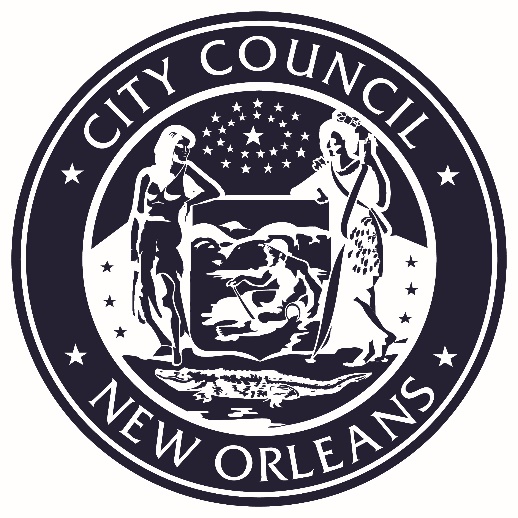 VICE PRESIDENTCouncilmember-At-LargePLEASE TURN ALL CELL PHONES AND BEEPERS EITHER OFF OR ON VIBRATE DURING COUNCIL PROCEEDINGS.